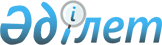 "Қазақстан Республикасы Президентінің жанындағы Шетелдік инвесторлар кеңесінің дербес құрамы туралы" Қазақстан Республикасы Президентінің 1998 жылғы 16 қыркүйектегі № 4071 өкіміне өзгерістер енгізу туралыҚазақстан Республикасы Президентінің 2022 жылғы 19 шілдедегі № 341 өкімі.
      "Қазақстан Республикасы Президентінің жанындағы Шетелдік инвесторлар кеңесінің дербес құрамы туралы" Қазақстан Республикасы Президентінің 1998 жылғы 16 қыркүйектегі № 4071 өкіміне мынадай өзгерістер енгізілсін:
      жоғарыда аталған өкіммен бекітілген Қазақстан Республикасы Президентінің жанындағы Шетелдік инвесторлар кеңесінің дербес құрамында:
      жоғарыда аталған Кеңестің құрамына мыналар енгізілсін:
      көрсетілген Кеңестің құрамынан:      А.Ұ. Мамин, Е.Ә. Досаев, Б.Б. Атамқұлов, Р.Е. Дәленов, P.M. Исатаев, А.Ә. Әріпханов, А.И. Мырзахметов, Р.Дж. Поллетт, А. Глазенберг, В.Н. Кнауф, А. Брейяк, К. Ульмер-Айлфорт, В.Ю. Алекперов, И. Катаяма шығарылсын.
					© 2012. Қазақстан Республикасы Әділет министрлігінің «Қазақстан Республикасының Заңнама және құқықтық ақпарат институты» ШЖҚ РМК
				
ПірматовҒалымжан Олжаұлы
-
Қазақстан Республикасы Ұлттық Банкінің төрағасы,
СұлтановБақыт Тұрлыханұлы
-
Қазақстан Республикасы Премьер-Министрінің орынбасары - Сауда және интеграция министрі,
ҚуантыровӘлібек Сәкенұлы
-
Қазақстан Республикасының Ұлттық экономика министрі,
ӨскенбаевҚайырбек Айтбайұлы
-
Қазақстан Республикасының Индустрия және инфрақұрылымдық даму министрі,
ШарлапаевҚанат Бисимбайұлы
-
"Бәйтерек" ұлттық басқарушы холдингі" акционерлік қоғамының басқарма төрағасы (келісім бойынша),
ЗебешевАрдақ Темірханұлы
-
Қазақстан Республикасы Сыртқы істер министрлігі Инвестиция комитетінің төрағасы,
БаталовРайымбек Әнуарұлы
-
"Атамекен" Қазақстан Республикасы Ұлттық кәсіпкерлер палатасының төралқа төрағасы (келісім бойынша),
Бела Ференци
-
"Дженерал Электрик" компаниясының Ресейдегі/Тәуелсіз Мемлекеттер Достастығындағы президенті (келісім бойынша),
Гэри Нейгл
-
"Glencore" компаниясының бас директоры (келісім бойынша),
Уве Кнотцер
-
"Knauf International GmbH" компаниясының бас директоры, "Knauf Group" басқарушы әріптесі (келісім бойынша),
Николя Терраз
-
"Тоталь Энерджиз Барлау және Өндіру" компаниясының президенті, "Тоталь Энерджиз" концерні атқарушы комитетінің мүшесі (келісім бойынша),
Кирсти Хелен Уилсон
-
"Бейкер Макензи" жаһандық атқарушы комитетінің мүшесі, "Бейкер Макензи Интернэшнл" директорлар кеңесі төрағасының орынбасары (келісім бойынша),
ВоробьевВадим Николаевич
-
"Лукойл" жария акционерлік қоғамының президенті (келісім бойынша),
Тецуя Шинохара
-
"Митцубиси" корпорациясының аға вице-президенті, жаһандық стратегия және үйлестіру департаментінің бас директоры (келісім бойынша);
мына:
мына:
мына:
"СмайыловӘлихан Асханұлы
-
Қазақстан Республикасы Премьер-Министрінің бірінші орынбасары",
"Скляр
Роман Васильевич
-
Қазақстан Республикасы Премьер-Министрінің орынбасары",
"СүлейменовТимур Мұратұлы
-
Қазақстан Республикасы Президенті Әкімшілігі Басшысының орынбасары",
"ТілеубердіМұхтар Бескенұлы
-
Қазақстан Республикасының Сыртқы істер министрі",
"ЖамаубаевЕрұлан Кенжебекұлы
-
Қазақстан Республикасының Қаржы министрі"
деген жолдар тиісінше мынадай редакцияда жазылсын:
деген жолдар тиісінше мынадай редакцияда жазылсын:
деген жолдар тиісінше мынадай редакцияда жазылсын:
"СмайыловӘлихан Асханұлы
-
Қазақстан Республикасының Премьер-Министрі",
"СклярРоман Васильевич
-
Қазақстан Республикасы Премьер-Министрінің бірінші орынбасары",
"СүлейменовТимур Мұратұлы
-
Қазақстан Республикасы Президенті Әкімшілігі Басшысының бірінші орынбасары",
"ТілеубердіМұхтар Бескенұлы
-
Қазақстан Республикасы Премьер-Министрінің орынбасары - Сыртқы істер министрі",
"ЖамаубаевЕрұлан Кенжебекұлы
-
Қазақстан Республикасы Премьер-Министрінің орынбасары - Қаржы министрі";
      Қазақстан РеспубликасыныңПрезиденті

Қ.Тоқаев
